Notes 11-1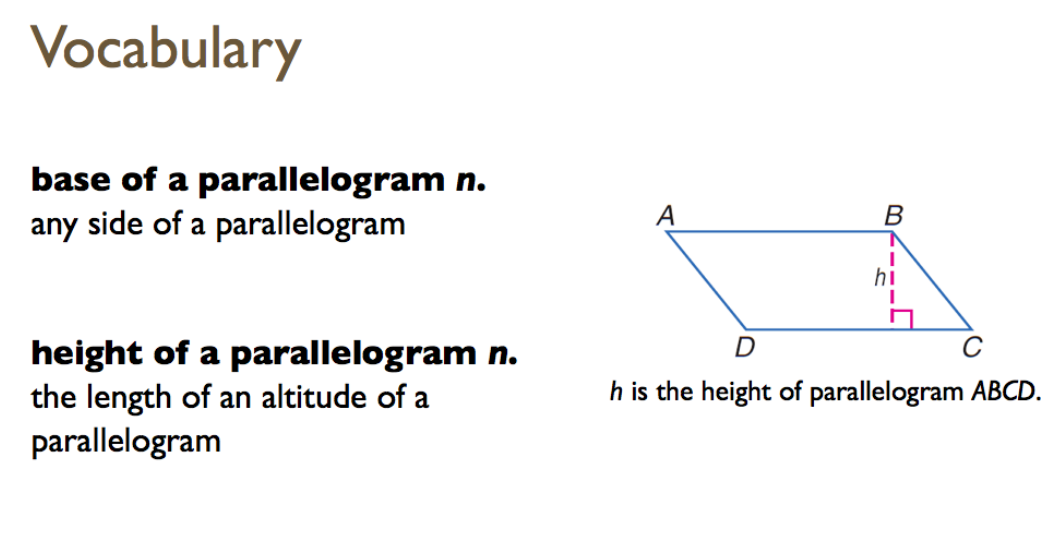 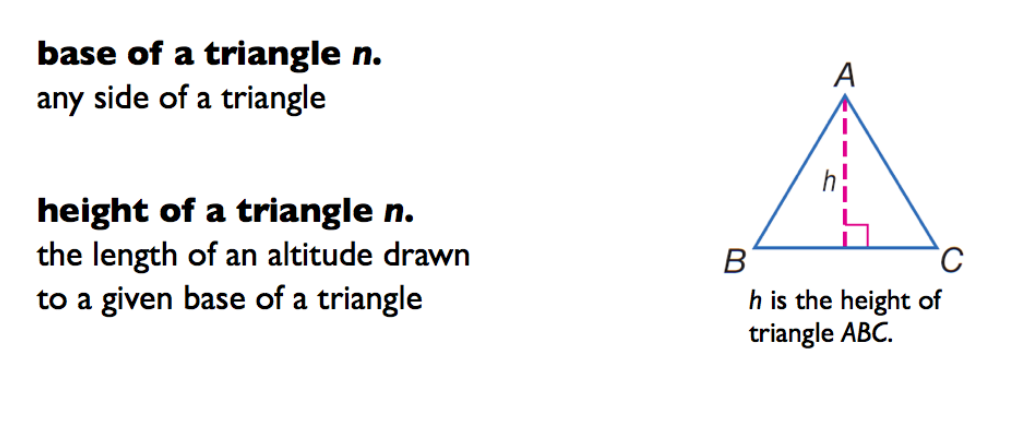 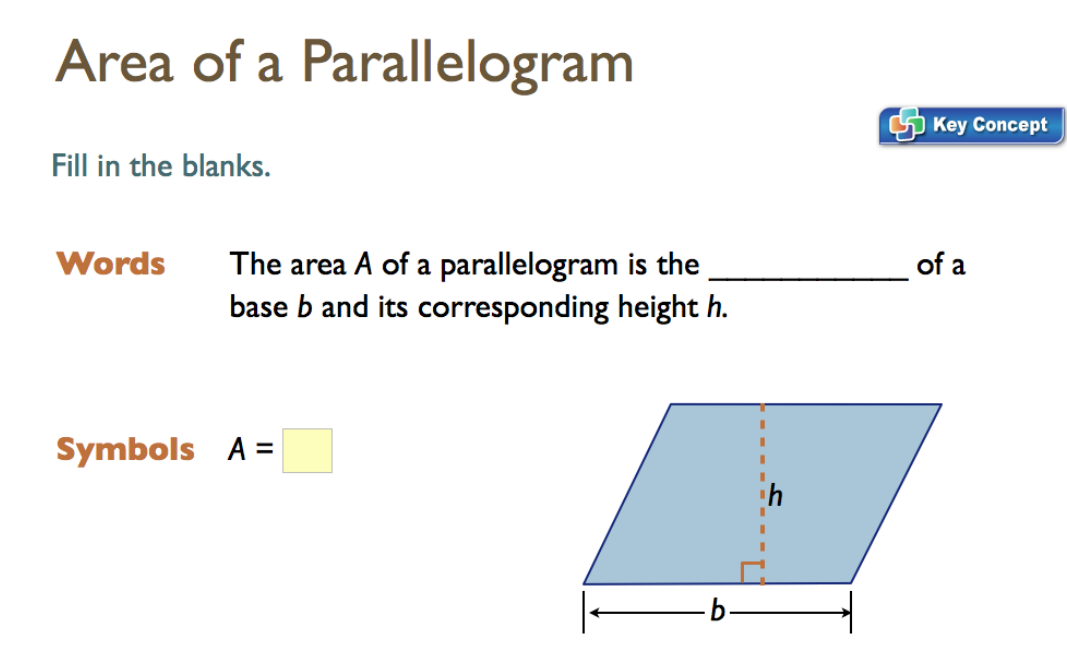 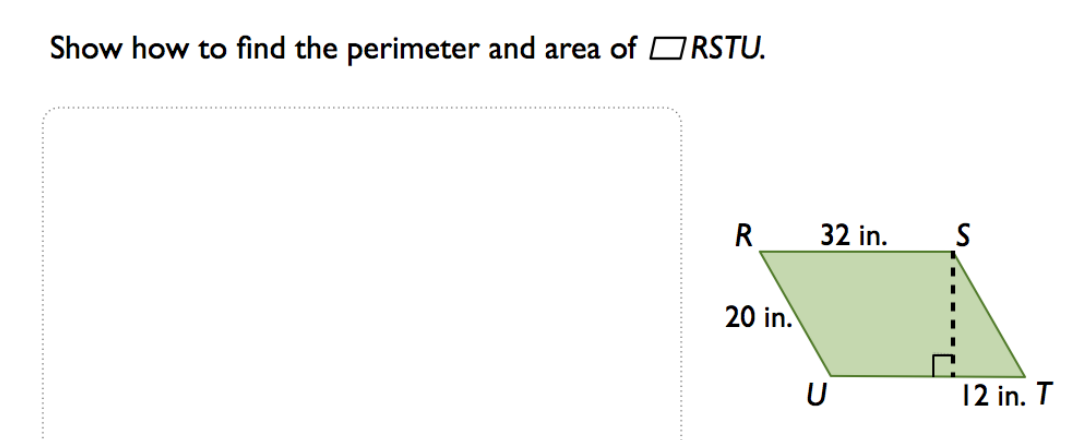 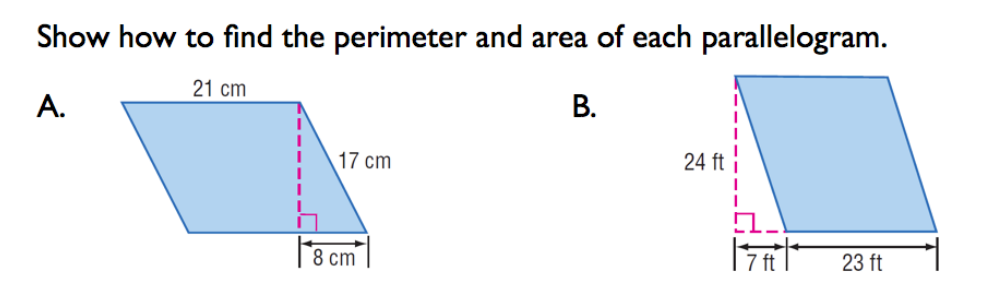 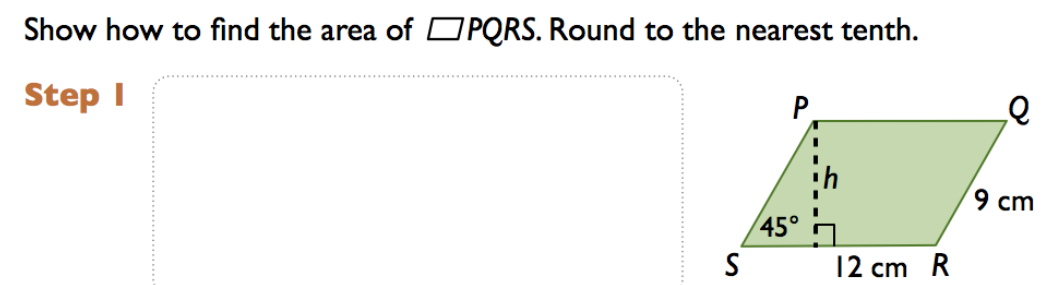 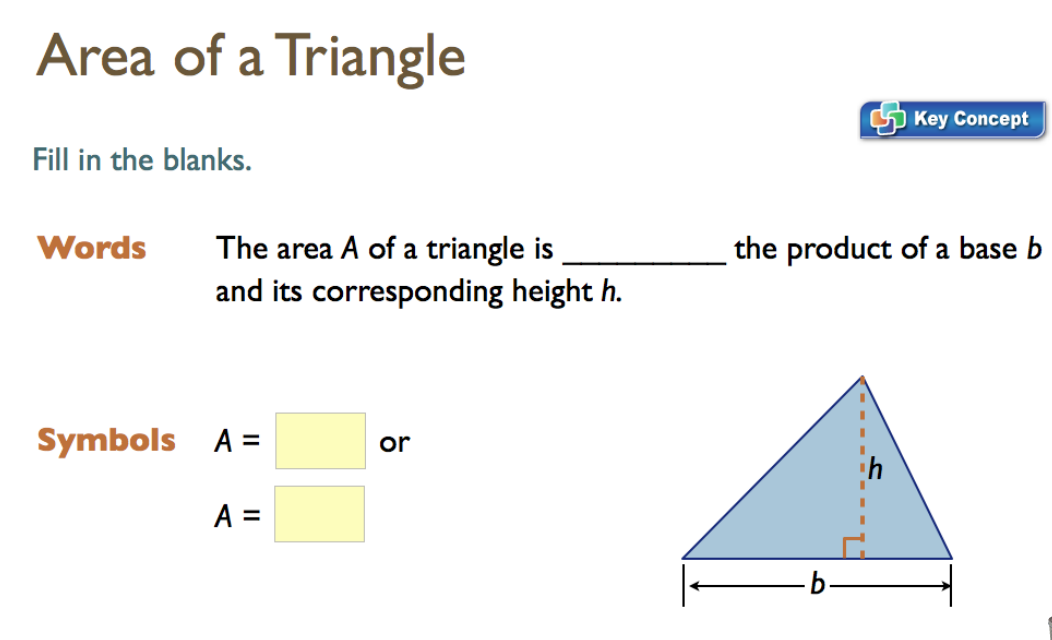 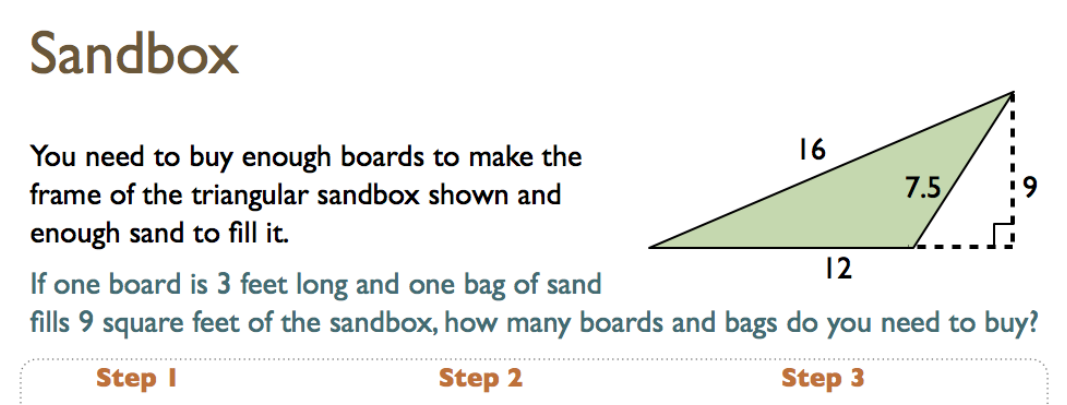 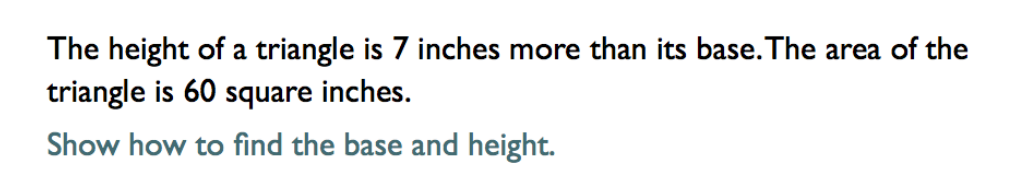 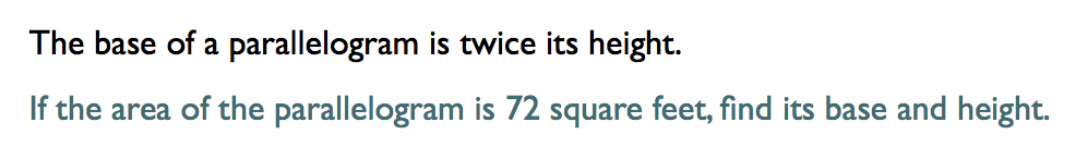 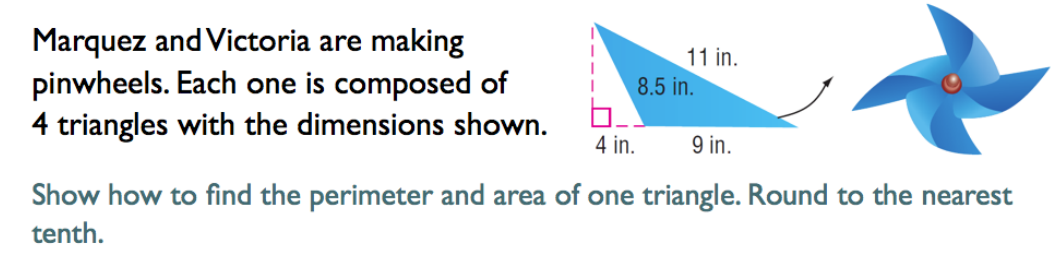 